New MedSoc society proposal form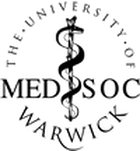 Before filling in this application form, please read the document “Guidelines for setting up a new MedSoc society”.Name of proposed society:Name and email of proposers:Aims and objectives of the proposed society:How do you think this society will benefit medical students?How will your new society increase participation within the cohort?Will this society need funding and if so how will your society fundraise? How will you ensure that this society can be continued in future years? For example, will it require specific skills to run and how will people be trained? How will you handover information to future committees?Have you discussed this proposal with the Societies and Education Officer?Yes/NoHave you shown the support of at least 20 Warwick Medical students for the founding of this society, either via Facebook or by signatories (please attach the list of signatories if this is what you have done)?Yes/NoDoes your proposed society meet the criteria for a society laid out in “Guidelines for setting up a new MedSoc society”?Yes/No